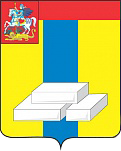 ОБЩЕСТВЕННАЯ ПАЛАТА ГОРОДСКОГО ОКРУГА ДОМОДЕДОВОМОСКОВСКОЙ ОБЛАСТИКОМИССИЯ ПО ЭКОНОМИЧЕСКОМУ РАЗВИТИЮ, ПРЕДПРИНИМАТЕЛЬСТВУ, ИНВЕСТИЦИЯМ И ИННОВАЦИЯМПРОТОКОЛ №9г. Домодедово								05 июня 2018гПрисутствовали: И.А. Лаврухин, А.С. Попов, Д.В. Кочетов, Д.О.Муковнин, М.В.Беляев, Ю.В.Баскаков, Л.В.Радзинская, Е.ГордееваПовестка:Реализация плана работ комиссии на май-июнь 2018г.Обсуждение результатов проведения круглого стола с представителями Республика Сербская.Подготовка плана работ комиссии на июнь-июль 2018г.По первому вопросу повестки дня:Выступили: И.А.Лаврухин доложил о результатах работы комиссии в мае-июне 2018года.Решили: Отчет комиссии за май 2018 года утвердить.По второму вопросу повестки дня:Выступили: И.А. Лаврухин, А.С. Попов, Д.В. Кочетов, Д.О.Муковнин, М.В.Беляев, Ю.В.Баскаков, Л.В.Радзинская. И.А.Лаврухин проинформировал о проведенном 24.05.2018 круглом столе и достигнутых договоренностях в рамках встречи. Докладчики изложили свое видение перспектив развития взаимодействия между ОП го Домодедово и Общины Станари Республики Сербской предложения относительно плана работы комиссии.Решили: Подготовить информационную площадку обмена информацией между нашими странами и подготовить список потенциальных направлений развития экономического взаимодействия к 17 июлю 2018года.По третьему вопросу повестки дня:Выступили: И.А. Лаврухин, А.С. Попов, Д.В. Кочетов, Д.О.Муковнин, М.В.Беляев, Ю.В.Баскаков, Л.В.Радзинская. Докладчики сделали предложения по работе комиссии в июне- июле 2018 года.Решили: Провести мониторинг работы МФЦ, муниципальных структур в области наружной рекламы, изменения назначения земли, наличия в торговых сетях продукции Домодедовских предприятий. Председатель комиссии 								И.А.Лаврухин